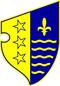 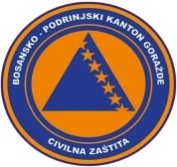                   BOSNA I HERCEGOVINA              FEDERACIJA BOSNE I HERCEGOVINE             BOSANSKO-PODRINJSKI KANTON GORAŽDE              Kantonalna uprava civilne zaštite                                  KANTONALNI OPERATIVNI CENTARBroj:17-40-1-127/22Goražde, 09.05.2022.godine.  Na osnovu člana 152. Zakona o zaštiti i spašavanju ljudi i materijalnih dobara od prirodnih i drugih nesreća ("Službene novine Federacije Bosne i Hercegovine", broj: 39/03, 22/06 i 43/10), a u vezi sa čl. 12. i 14. Pravilnika o organizovanju i funkcionisanju operativnih centara civilne zaštite ("Službene novine Federacije Bosne i Hercegovine", broj 09/19), dostavljamo Vam: R E D O V N I   I Z V J E Š T A J		     Na osnovu prikupljenih informacija iz osmatračke mreže sa područja BPK-a Goražde u posljednja 24 sata na području BPK Goražde zabilježeno je slijedeće:Prema informaciji dobijenoj od OC MUP-a BPK Goražde dana, 08.05.2022.godine, u Ul  31. Drinske brigade – Grad Goražde, dogodila  se  saobraćajna nezgoda sa materijalnom štetom bez povrijeđenih lica. 	Druge pojave opasnosti od prirodnih i drugih nesreća koje bi ugrožavale ljude i materijalna dobra nisu zabilježene .             Prema informaciji dobijenoj od Urgentnog centra Kantonalne bolnice Goražde, u posljednja 24 sata u Urgentnom centru obavljena su 32 pregleda. Nije bilo upućivanja pacijenata na daljnje liječenje u kantnonalnu bolnicu Goražde.	   Nisu zabilježene pojave novih, niti aktiviranja postojećih klizišta.	   Kada je riječ o vodosnadbjevanju na području BPK Goražde, u protekla  24h nije bilo prekida u snadbjevanju stanovništva vodom.	            Vodostaji svih vodotokova na području BPK Goražde su stabilni.	  Prema informaciji Elektrodistribucije-poslovna jedinica Goražde,  dana, 08.05.2022.godine oko 09,00 sati na području Grada Goražada, došlo je do kratkog prekida u snadbjevanju  električnom energijom stanovnika, dok je u ostalim djelovima BPK Goražde bilo uredno.	 	Prema informaciji iz Direkcije za ceste BPK-a Goraže putni pravci R-448 i R-448A su prohodni i saobraćaj se odvija normalno.DNEVNI IZVJEŠTAJo epidemiološkoj situaciji u vezi COVID-19 na području BPK GoraždeIzvještaj za dan: 08.05.2022.Zaključno sa 08.05.2022.godine, pod zdravstvenim nadzorom su 4 osobe sa područja BPK.Dana 08.05.2022.godine uzorkovan je materijal kod 1 osobe u Kantonalnoj  bolnici  Goražde. Završena su testiranja i prema rezultatima nema  pozitivnih osoba  na COVID-19 .Zaključno sa 08.05.2022.godine na području BPK  su 2 aktivno zaražene osobe  koronavirusom (COVID-19), oporavljeno je ukupno 3956 osoba, a 127 osoba je preminulo (115 iz Goražda , 8  iz Ustikoline i 4 iz Prače).DOSTAVLJENO :                                                                  DEŽURNI OPERATIVAC   1. Premijerki Vlade BPK Goražde,                 			         Armin Dragolj2. Direktoru KUCZ BPK Goražde,                                                 3. Služba civilne zaštite Grada Goražda,                                     4. Služba civilne zaštite Općine Pale FBiH,5. Služba civilne zaštite Općine Foča FBiH i6. a/a.-		     	             